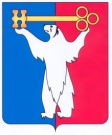 АДМИНИСТРАЦИЯ ГОРОДА НОРИЛЬСКАКРАСНОЯРСКОГО КРАЯПОСТАНОВЛЕНИЕ31.10.2023                                            г. Норильск                                                  № 518О внесении изменения в постановление Администрации города Норильска от 29.12.2018 № 522	В связи с кадровыми изменениями в Администрации города Норильска,ПОСТАНОВЛЯЮ:	1. Внести в постановление Администрации города Норильска от 29.12.2018          № 522 «Об утверждении состава комиссии по делам несовершеннолетних и защите их прав Центрального района города Норильска» (далее- Постановление) следующее изменение:	1.1. Состав комиссии по делам несовершеннолетних и защите их прав Центрального района города Норильска, утвержденный Постановлением, изложить в редакции согласно приложению к настоящему постановлению.	2. Опубликовать настоящее постановление в газете «Заполярная правда» и разместить его на официальном сайте муниципального образования город Норильск. Глава города Норильска		                                                                  Д.В. КарасевПриложениек постановлению Администрациигорода Норильскаот 31.10.2023 №518УТВЕРЖДЕНпостановлением Администрациигорода Норильскаот 29.12.2018    № 522Состав комиссиипо делам несовершеннолетних и защите их прав Центрального района города НорильскаКоростелева                           -Наталья МихайловнаКолин                                     - Андрей Геннадьевич              Кравченкова                          -  Ирина Анатольевна          Широкова                             -Екатерина АнатольевнаАшихмина                               - Алена АлександровнаЧлены комиссии: Алдаева                                 -Оксана Анатольевна                                   заместитель Главы города Норильска по социальной политике, председатель комиссииначальник Управления общего и дошкольного образования Администрации города Норильска,               заместитель председателя Комиссии.начальник отдела по обеспечению деятельности комиссий по делам несовершеннолетних и защите их прав города Норильска Администрации города Норильска, заместитель председателя комиссиизаведующий детской поликлиникой КГБУЗ «Норильская межрайонная детская больница», заместитель председателя комиссии (по согласованию)главный специалист отдела по обеспечению деятельности комиссий по делам несовершеннолетних и защите их прав города Норильска Администрации города Норильска-ответственный секретарь комиссии начальник отдела опеки и попечительства Администрации города Норильска Анышева Надежда               -        Федоровна   заместитель руководителя следственного отдела по городу Норильск Главного следственного управления Следственного комитета Российской Федерации по Красноярскому краю и Республике Хакасия (по согласованию)Васильев                              -Антон Владимирович заместитель начальника Норильского МФ ФКУ УИИ ГУФСИН России по Красноярскому краю            (по согласованию)Гуменко                                 -Екатерина Сергеевна  Городилов                             -Сергей Владимирович      начальник отдела молодежной политики Управления по взаимодействию с общественными организациями и молодежной политике Администрации города Норильсканачальник территориального отделения краевого государственного казенного учреждения «Управление социальной защиты населения» по городу Норильску (по согласованию)Журавлева Марина               -    ГеннадьевнаКаушнян Елена                    -Иосифовна                  Королев                                 -   Вадим Михайлович           Кислицына                               -    Алена АлександровнаПанфилова                            -  Светлана ВикторовнаПодкаменная                                -       Виктория АлександровнаПреображенская                  -Елена Ивановнапредседатель территориальной психолого-медико-педагогической комиссии муниципального образования город Норильск (по согласованию)директор краевого государственного бюджетного учреждения социального обслуживания «Центр социальной помощи семье и детям «Норильский» (по согласованию)заместитель начальника полиции Отдела ОМВД России по городу Норильску (по охране общественного порядка) (по согласованию)ведущий специалист отдела по обеспечению деятельности комиссий по делам несовершеннолетних и защите их прав города Норильска Администрации города Норильсказаместитель начальника управления по спортивно-массовой работе Управления по спорту Администрации города Норильсканачальник отдела трудоустройства Центрального района города Норильска Краевого государственного казенного учреждения «Центр занятости населения города Норильска»                             (по согласованию)заместитель начальника Управления общего и дошкольного образования Администрации города Норильска по общему образованию и развитию образовательной сетиТяпкин                                  -Никита Алексеевич             Фролов                                -Александр СергеевичШемрук                              -Оксана Ивановна   заместитель начальника Отдела надзорной деятельности и профилактической работы по муниципальному образованию г. Норильск Управления надзорной деятельности и профилактической работы Главного управления МЧС России по Красноярскому краю                                   (по согласованию)врач психиатр-нарколог диспансерного отделения поликлиники Краевого государственного бюджетного учреждения здравоохранения «Красноярский краевой психологический диспансер № 5» (по согласованию)заместитель начальника Управления по делам культуры и искусства Администрации города Норильска